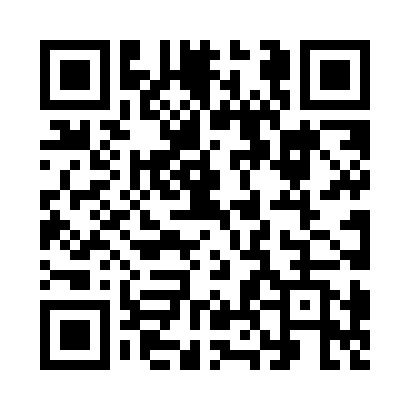 Prayer times for Irsapuszta, HungaryMon 1 Apr 2024 - Tue 30 Apr 2024High Latitude Method: Midnight RulePrayer Calculation Method: Muslim World LeagueAsar Calculation Method: HanafiPrayer times provided by https://www.salahtimes.comDateDayFajrSunriseDhuhrAsrMaghribIsha1Mon4:476:3212:575:267:239:032Tue4:446:3012:575:277:259:053Wed4:426:2812:575:287:269:064Thu4:396:2612:575:297:279:085Fri4:376:2512:565:307:299:106Sat4:356:2312:565:317:309:117Sun4:326:2112:565:327:329:138Mon4:306:1912:555:337:339:159Tue4:286:1712:555:347:349:1710Wed4:256:1512:555:357:369:1911Thu4:236:1312:555:367:379:2112Fri4:206:1112:545:377:389:2213Sat4:186:0912:545:377:409:2414Sun4:166:0712:545:387:419:2615Mon4:136:0612:545:397:429:2816Tue4:116:0412:535:407:449:3017Wed4:086:0212:535:417:459:3218Thu4:066:0012:535:427:479:3419Fri4:035:5812:535:437:489:3620Sat4:015:5712:535:447:499:3821Sun3:585:5512:525:447:519:4022Mon3:565:5312:525:457:529:4223Tue3:535:5112:525:467:539:4424Wed3:515:5012:525:477:559:4625Thu3:495:4812:525:487:569:4826Fri3:465:4612:515:497:579:5027Sat3:445:4512:515:507:599:5228Sun3:415:4312:515:508:009:5429Mon3:395:4112:515:518:019:5630Tue3:365:4012:515:528:039:58